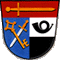 Obec Milovice u HořicZastupitelstvo obce Milovice u HořicObecně závazná vyhláška obce Milovice u Hořic č. 01/2022, kterou se mění a doplňuje Obecně závazná vyhláška č. 1/2021o místním poplatku za odkládání komunálního odpadu z nemovité věciZastupitelstvo obce Milovice u Hořic se na svém zasedání dne 14.prosince 2022 usnesením č. 08/2022/13 usneslo vydat na základě § 14 zákona č. 565/1990 Sb., o místních poplatcích, ve znění pozdějších předpisů (dále jen „zákon o místních poplatcích“), a v souladu s § 10 písm. d) a § 84 odst. 2 písm. h) zákona č. 128/2000 Sb., o obcích (obecní zřízení), ve znění pozdějších předpisů, tuto obecně závaznou vyhlášku (dále jen „tato vyhláška“): Čl. 1 Změna vyhláškyObecně závazná vyhláška č. 1/2021 o místním poplatku za odkládání komunálního odpadu z nemovité věci se mění takto:Článek 6. Sazba poplatku ve znění „Sazba poplatku činí 0,70 Kč/l“ se nahrazuje zněním„Sazba poplatku činí 0,80 Kč/l.“Čl. 2 ÚčinnostTato vyhláška nabývá účinnosti 1. ledna 2023.…………………..						……………………….       Starosta							         místostarostaSchváleno: 14. 12. 2022Vyvěšeno: …………						Sejmuto: …………